טופס רישום לסופ"ש ימי כסית | 10-12.3.22 | מלון גולדן קראון, נצרת
טופס לרישום מוקדם – מחיר מוזל למקדימי רישום עד תאריך 10.2.22נא למלא את פרטי המשתתפים בכתב ברור:
הסכום לתשלום: (נא לסמן החדר המבוקש)המחירים הם עבור חדרי סטנדרט. ניתן לשדרג את החדר עם מרפסת ונוף לעמק בתוספת עלות של 200 ₪המחירים מתייחסים למקדימי רישום עד ה-10.2. לאחר מכן המחירים יתייקרו ב300 ₪ אשלם:    בהמחאות (צ'קים) לפקודת "רעות קשרי תרבות בע"מ":        לנרשמים עד ינואר 3 תשלומים. לנרשמים ב פברואר - 2 תשלומים. תשלום ראשון לפירעון ביום ההרשמה.  היתרה עד ה-15 לכל חודש.    באמצעות כרטיס אשראי (הפרעון ע"ש רעות קשרי תרבות בע"מ)
       סוג הכרטיס: ___________          מס. כרטיס: _______________-________________-________________-_______________
       תוקף: ________/________         שם בעל הכרטיס: _________________________                 ת.ז: _____________________                                                ב-3 תשלומים ללא ריבית (למשלמים עד סוף חודש פברואר)     שני תשלומים/  תשלום אחד /   קרדיט ב - ____ תשלומים.          *החיוב בפועל על פי תאריך החיוב האישיהמחיר הנ"ל כולל 2 לילות בחצי פנסיון (ארוחות בוקר וערב) ואת כל המופעים וההרצאות.הודעות ביטול, מכל סיבה שהיא,  יתקבלו בכתב בלבד למשרדי רעות קשרי תרבות. הודעות ביטול בכתב שיתקבלו במשרדינו עד 15 יום לפני סוף השבוע – דמי ביטול 100 ₪  הודעות ביטול בכתב שיתקבלו במשרדינו מ- 14 יום לפני סוף השבוע – יחויבו ב 30% מהמחיר הכולל. החל מיום שלישי, בשבוע של האירוע, לא יינתן החזר במקרה של ביטולנא לחתום בתחתית הדף ולהחזיר את הטופס לאחר המילוי, למשרדי רעות קשרי תרבות לפקס: 08-9396040אישור על קבלת הטופס ישלח אליכם בפקס חוזר, במייל או בדואר.במידה ולא התקבל האישור, יש לוודא הרישום ושריון החדר בטל': 08-9396030אנו מאשרים את תנאי הרישום והביטול המפורטים לעיל:שם המשתתף: ____________________                תאריך: ______________________       חתימה: _________________________שם המשתתף: ____________________                תאריך: ______________________       חתימה: _________________________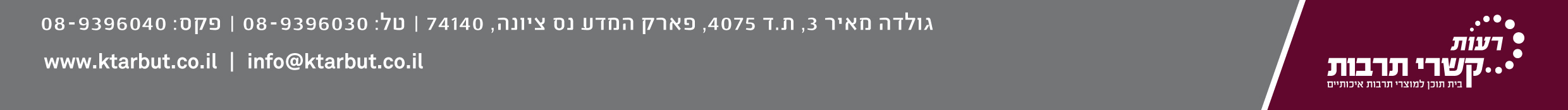 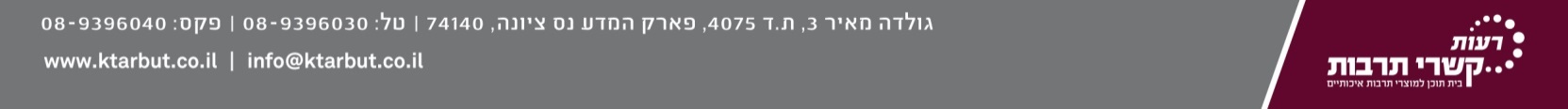 דרך מאיר ויסגל 2, ת.ד 4075, פארק המדע רחובות, 7414001 טל': 08-9396030 | פקס: 08-9396040 | www.ktarbut.co.il | info@ktarbut.co.ilשם פרטישם משפחה1)תאריך יום הולדת:  ______ / ____ / ____2)תאריך יום הולדת:  ______ / ____ / ____כתובת:עיר:מיקוד:טלפונים: בית:                                          -     0עבודה:                                           -     0נייד:                                         -     05פקס:E-mail:E-mail:עבורסכוםהערות חדר זוגי לחברי מועדון קשרי תרבות     בחדר בסטנדרט (4800 ₪ למי שאינו חבר)4290 ₪   מבקשים מיטות נפרדות       חדר זוגי לחברי מועדון קשרי תרבות     בחדר בסטנדרט (4800 ₪ למי שאינו חבר)4290 ₪   הצטרפות למועדון הידידים של "רעות קשרי תרבות"
      המחיר לשנה: 90 ₪ (יחויב עם התשלום לסופ"ש). יחיד בחדר זוגי לחברי מועדון קשרי תרבות     בחדר בסטנדרט (3600 ₪ למי שאינו חבר)3290 ₪   מעוניינים בהסעה מאורגנת בתשלום מתל אביב יחיד בחדר זוגי לחברי מועדון קשרי תרבות     בחדר בסטנדרט (3600 ₪ למי שאינו חבר)3290 ₪בקשות נוספות: